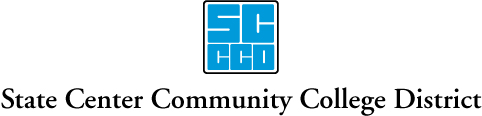 2008 Strategic Plan Update Mission, Vision and Core ValuesMissionState Center Community College District is committed to lifelong learning and success for all students by providing accountable, accessible, innovative and quality educational programs and services that enable productive citizenship in a diverse, global society.VisionState Center Community College District will be recognized as the regional leader in educational programs and services in response to an ever-changing world.Core ValuesState Center Community College District Values:Inclusiveness – The District values diversity and creates a respectful and welcoming environment.Excellence – The district fosters an environment that promotes and sustains high quality programs and services.Accountability – The District accepts responsibility for achieving stated objectives as measured by the collection, maintenance and analysis of reliable data.Integrity – The District instills public confidence by adhering to established policies, practices and professional standards which promote fairness and transparency.Continuous Improvement – The District is engaged in continuous review and design of incremental changes to improve products and services for all constituents.Participation – The District encourages positive engagement in its activities and processes and works to eliminate real or perceived barriers to involvement.Stewardship – The District is committed to the enhancement, preservation, conservation and effective utilization of its resources.Collaboration – The District works to develop productive relationships with its constituents by sharing knowledge and building consensus.2011 Strategic Plan Goals and ObjectivesAccess and AwarenessState Center Community College District is committed to the success of the adopted mission and vision.  The District seeks knowledge of the constituencies served, the needs of students and employees, and its role in the communities.  At each of the campuses and centers, the District encourages students to enter a pathway to success.  The District will promote programs and services that establish immediate recognition in all educational communities, pre-kindergarten through university, public agencies, the business community, and to all residents throughout the region.  The District ensures a consistent message and image that encourages everyone to engage in life-long learning.  As an organization, it provides opportunities for students to master the learning outcomes that will prepare for success in the family, workforce, and the local and global communities.Goal:  State Center Community College District’s colleges and centers will be the community college learning institution of choice in its service area.Objective 1.1Manage enrollment, and increase student retention, persistence and completion.Objective 1.2Maintain and improve student processes used in admissions, orientation assessment and testing to address the needs of a diverse student population.Objective 1.3Improve student support services throughout the district, including outreach and recruitment; retention; academic and career-occupational advising; and co-curricular, social and career activities.Excellence in Teaching and LearningCentral to the State Center Community College District mission is the pursuit of excellence in teaching and learning.  The District believes in life-long learning and continuous improvement of teaching and learning.  All members of the organization participate in the effort to pursue excellence in teaching and learning. The District will commit energies and resources in response to the needs of its constituencies seeking to increase their knowledge and improve their skills.  The District seeks to support faculty in their pedagogical practice and students in the achievement of their goals.  Evaluation and assessment of the teaching process and learning outcomes are keys to improvement.Goal:  The District will promote excellent teaching and learning in all of its colleges and centers, provide them relevant data and support, and celebrate success and improvement.Objective 2.1Increase the persistence rate of students.Objective 2.2Increase the student progress, achievement and completion rates.Objective 2.3Improve the course completion rates of pre-collegiate and basic skills of students.Objective 2.4Provide faculty development opportunities to support excellent teaching and learning.Workforce Readiness and CommunicationThe quality of life in the San Joaquin Valley depends heavily upon the competency and quality of the workforce.  State Center Community College District recognizes that the quality of life sought by valley residents is a result of a collaborative effort.  By forming partnerships with the business community, service organizations, and other educational institutions, State Center will be the most proactive, agile, and effective educational and training institution in the area.Goal:  State Center Community College District will develop, integrate, improve and coordinate its programs and services to meet the needs of the workplace, providing education and training in English as a Second Language (ESL), basic skills, communication, technological expertise and specific job-related competencies.Objective 3.1Support and expand current partnerships which benefit all stakeholder groups, including both employer and student constituencies.Objective 3.2Increase the course completion rates for credit and non-credit career technical programs.Objective 3.3Increase the number of quality work experience, internship, apprenticeship, job shadowing and service learning opportunities.System Effectiveness – Planning and AssessmentPlanning and assessment are crucial to building an efficient and effective organization.  It is for this reason that State Center Community College District is committed to a continual planning process that is assessed annually.  This strategic plan calls for ongoing review of District level operations and functions and continuous improvements in providing services to the colleges, centers and community. Working as a team, the SCCCD Board of Trustees, District Office and operations staff, the colleges and centers, community partners and students, will chart the course of the organization.  The District will be able to make timely adjustments to its operations and assist the colleges in the coordination and collaboration of their plans.Goal:  State Center Community College District will engage in an ongoing and integrated planning process to assess effectiveness and efficiency of its operations.Objective 4.1Utilize research and district-wide communication for fact-based decision making to ensure quality and innovation.Objective 4.2Utilize strategic planning and research to ensure that all programs and services meet the needs of our students and other stakeholders.Objective 4.3Enhance educational processes and operations of SCCCD through the appropriate integration of technology at the colleges/centers and district offices.Resource DevelopmentState Center Community College District prides itself on stewardship of all resources committed to its charge.  The District seeks to maximize those resources, human, physical and financial in service to its students, employees and the community.  The District accepts the responsibility of expanding those resources, using them wisely and developing them qualitatively and quantitatively.Goal:  State Center will manage its resources to provide maximum opportunity to its students, employees and community.Objective 5.1Increase the diversity of the District employees to reflect the demographics in the communities we serve.Objective 5.2Increase avenues of internal and external funding for scholarships, capital projects, teaching innovations, and identified District needs.Objective 5.3Improve the safety and maintenance of the educational environment to meet the current and future needs of students, staff and communities it serves, through managed repair and replacement schedules.Objective 5.4Implement staff development programs for all district employees that address the goals and objectives of the strategic plan.Objective 5.5Continue to be fiscally solvent, incompliance with Board policy.